									August 25th, 2016Dear WaterColor Homeowner,We hope you are having a great summer and that your real estate investment on 30A is proving to be both profitable and an enjoyable vacation getaway!  Our mission at Dune is to help owners get the best return on their luxury home investment by providing personalized vacation rental, maintenance and concierge services and ensuring that when you visit you can spend your time enjoying yourself instead of dealing with maintenance and property management issues.Dune would like to invite you to join our vacation rental program if you are currently renting your home.  Many homeowners are frustrated by declining revenue, high maintenance costs, excessive linen expenses and poor communications resulting in a lack of trust with their current provider.If this describes your experience, please know there is an alternative.  Contact any of the owners we partner with to learn about their experience with Dune as WaterColor’s premier vacation rental provider. Additionally I invite you to contact me to learn more about the Dune difference or for a free home evaluation and rental projection.SincerelyBob Dickhaus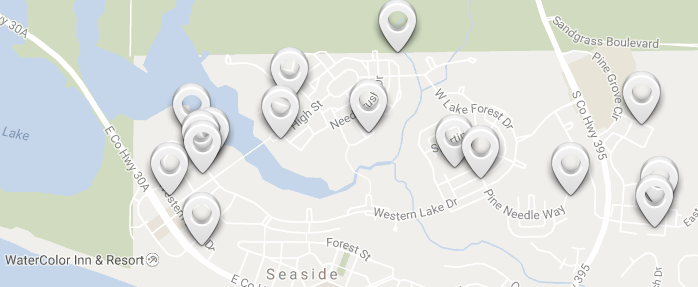 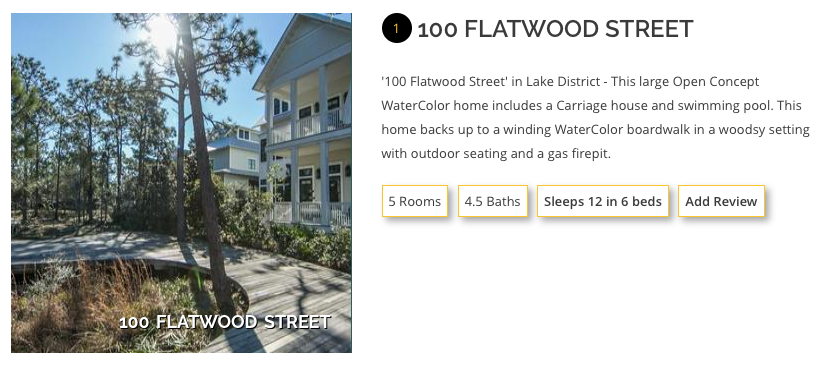 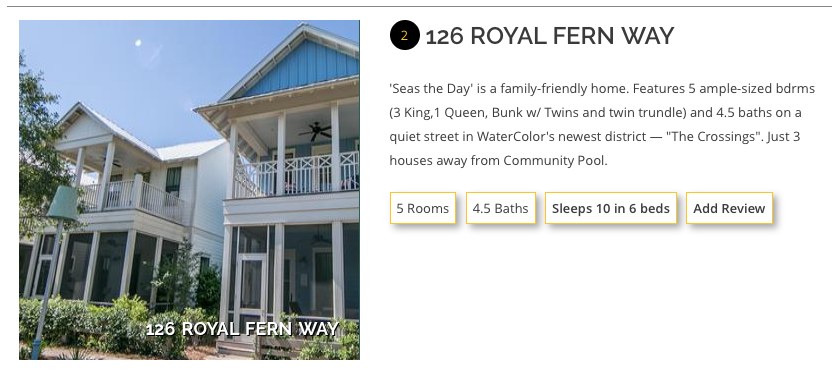 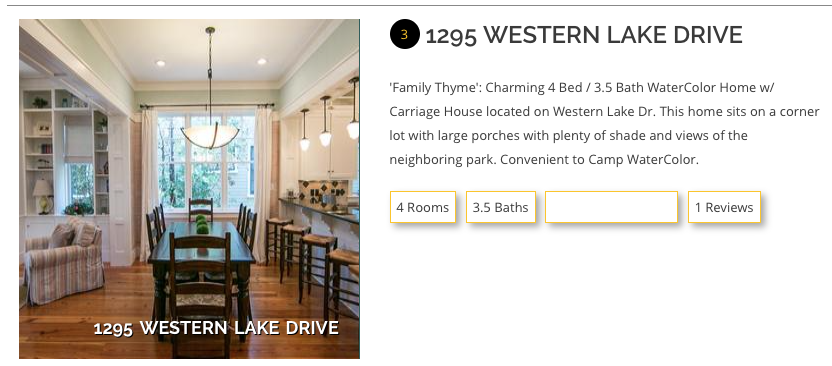 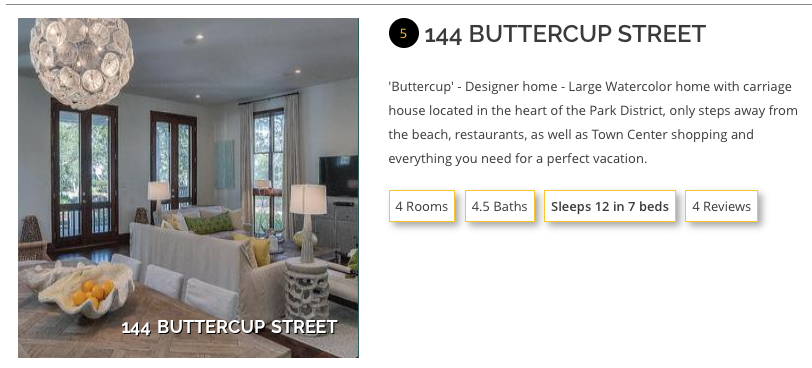 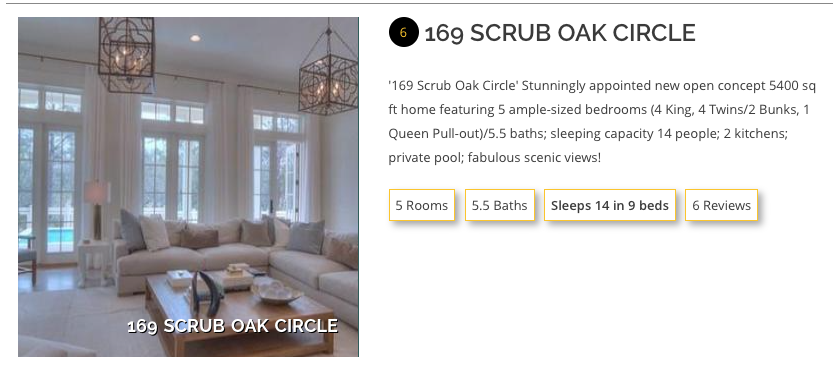 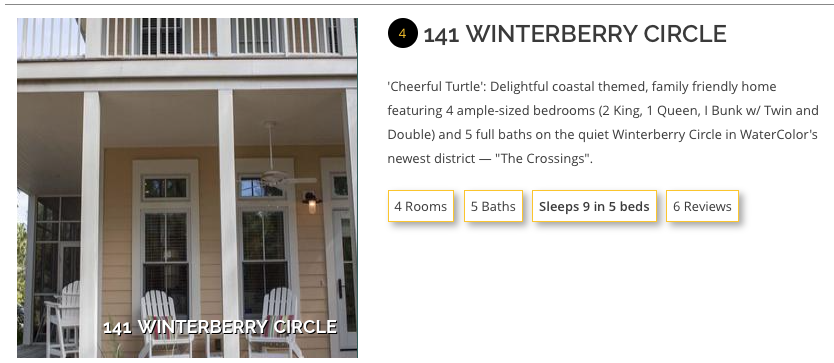 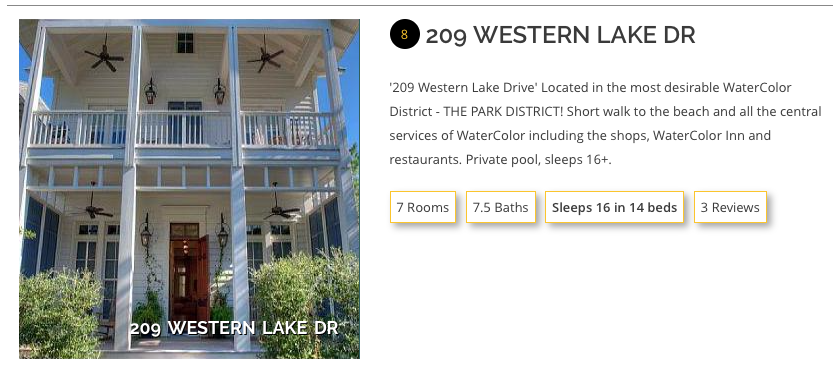 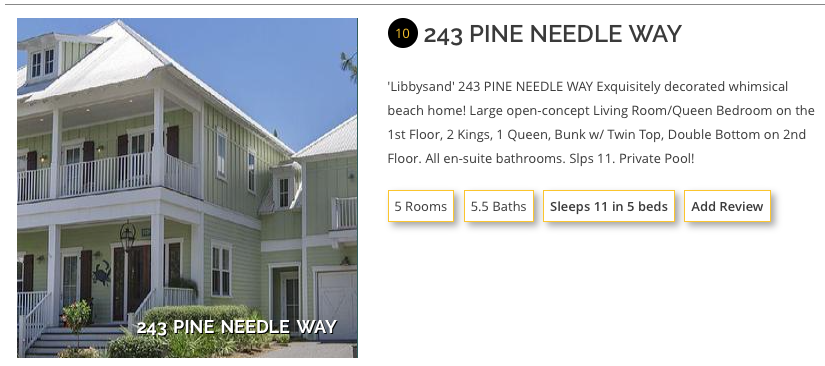 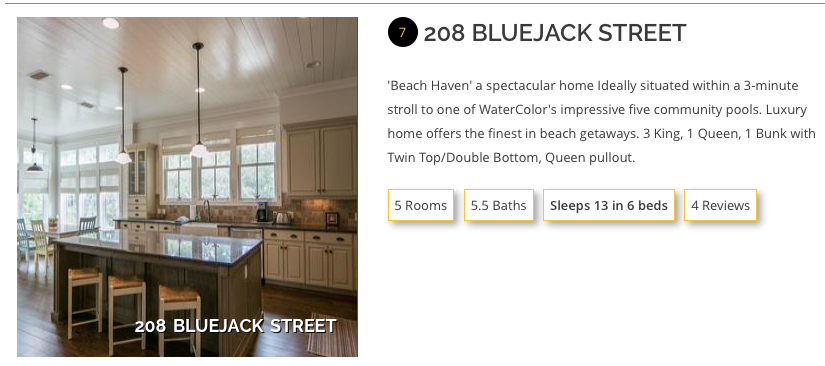 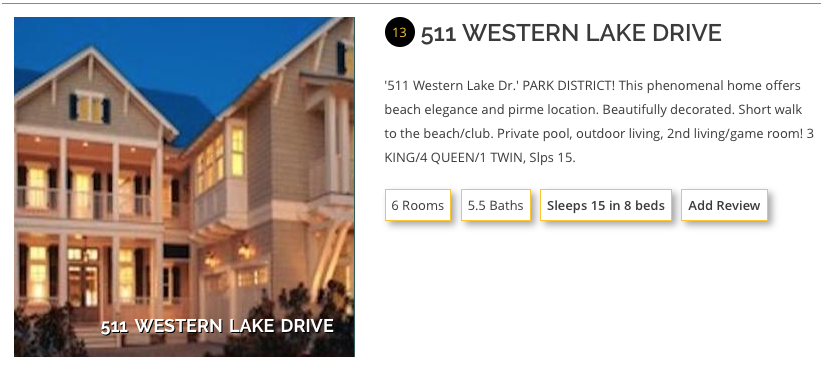 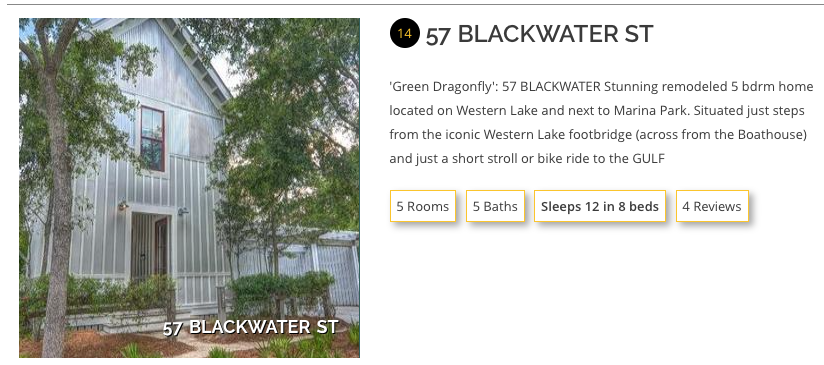 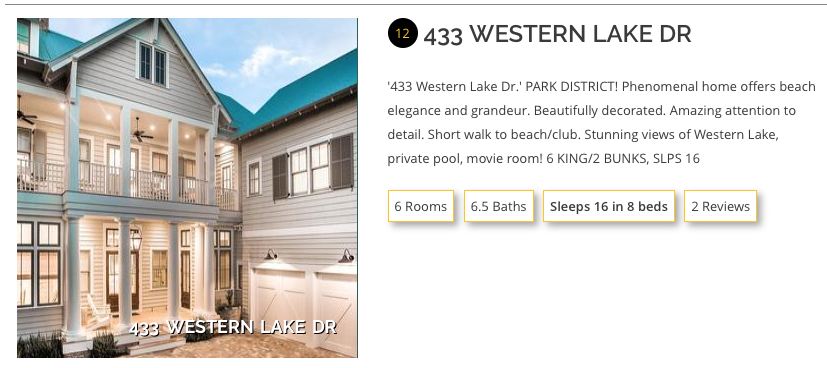 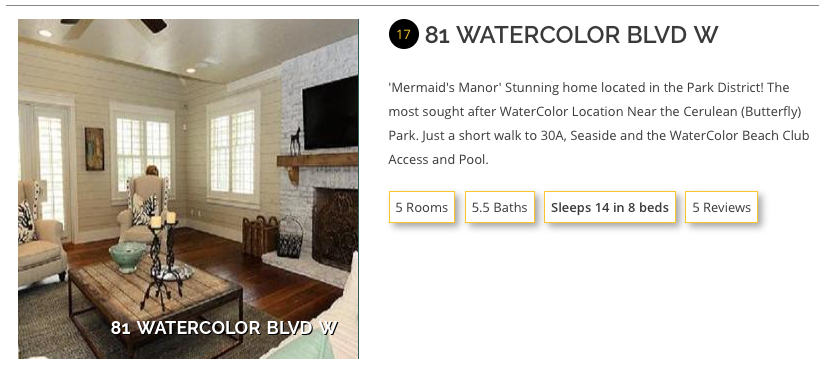 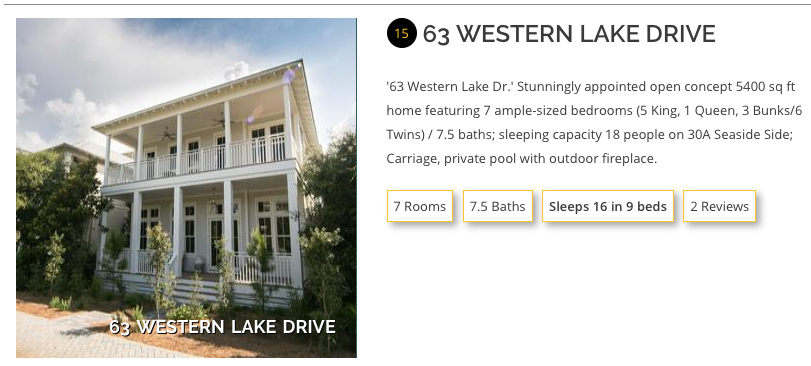 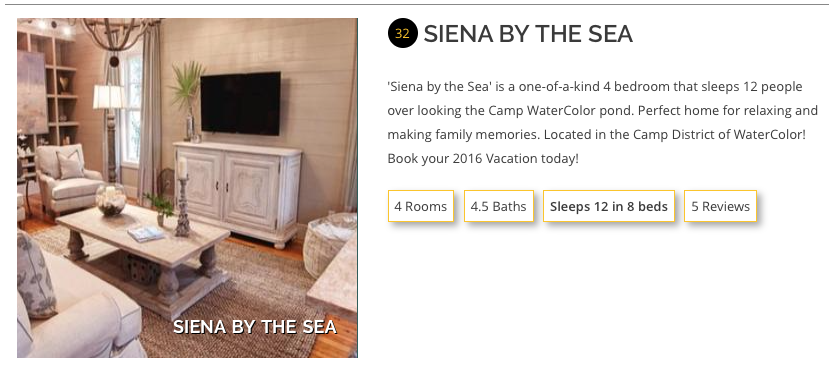 